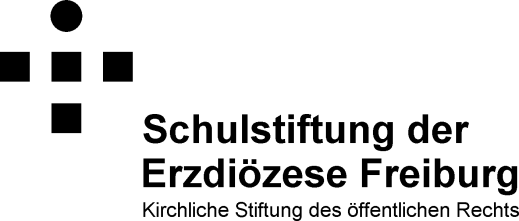 Anmeldung zu einer FortbildungsveranstaltungAm Fortbildungsseminar am Freitag, den 7. Juni 2019, an der Heimschule St. Landolin in Ettenheim nehmen verbindlich teil:Bitte füllen Sie die Spalte „Emailadresse" für jede Lehrkraft gesondert aus, damit der persönliche Kontakt mit den Teilnehmenden reibungslos funktionieren kann. Wir bitten um Rücksendung bis spätestens Montag, den 02.05.2019 per Email von der Schulleitung an Sekretariat@Schulstiftung-Freiburg.deSchule:PrioritätNameVornameEmailadresse1234Genehmigung
der Schulleitung/Internatsleitung:Genehmigung
der Schulleitung/Internatsleitung:Ort, Datum Name Schul-/Internatsleitung